にじいろさんから・・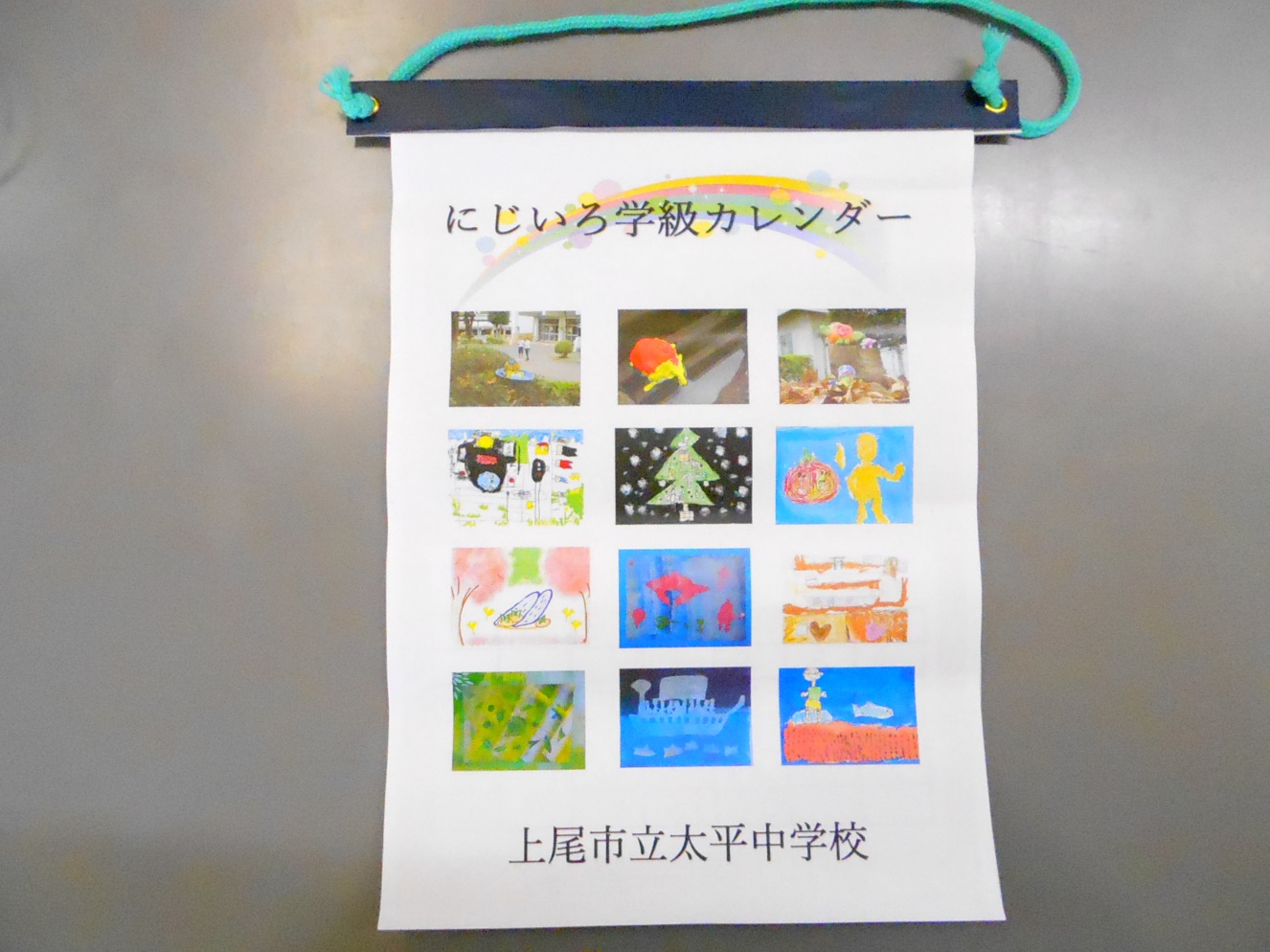 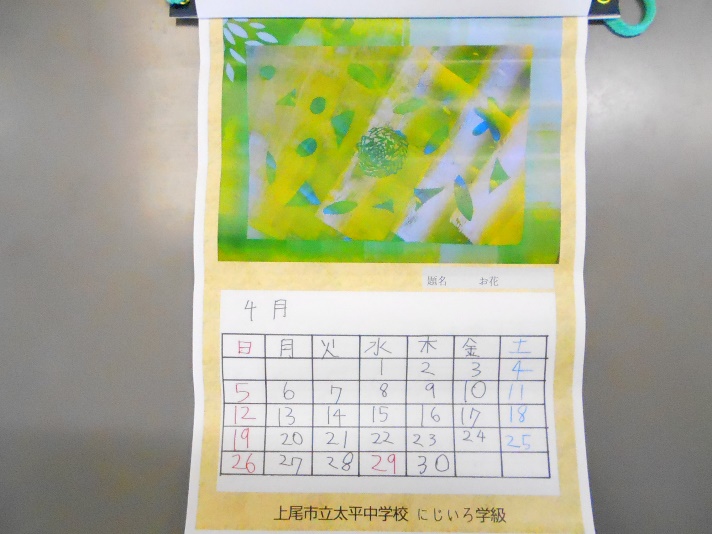 にじいろのみなさん、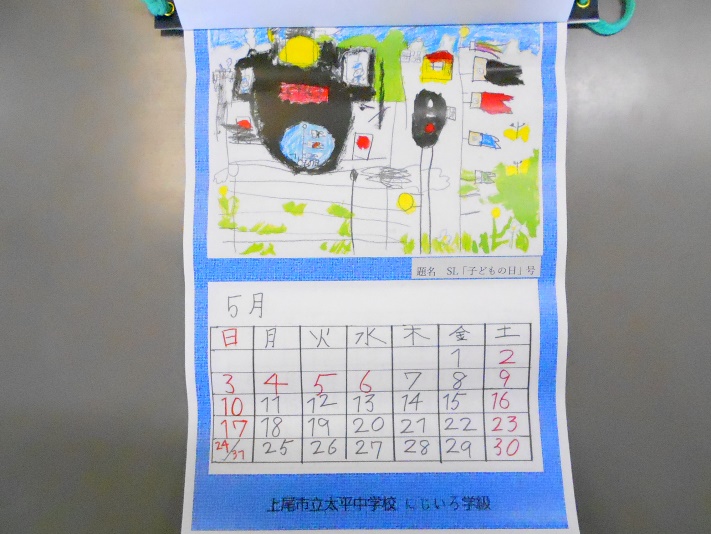 ありがとうございます。がまったら、どこにかざってあるか、さがしてみてね。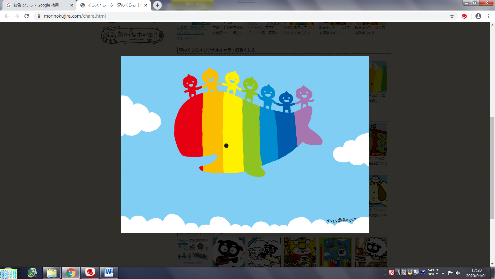 ひかりＮＯ．２２０２０．５．１